РезисторыРезистор C5-40B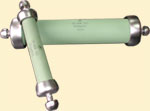 Резисторы постоянные проволочные мощные малоиндуктивные высоковольтные импульсные предназначены для работы в цепях высоковольтных импульсных устройств.Условия эксплуатации:1. Резисторы допускают эксплуатацию во всех климатических районах, включая районы с тропическим климатом, в условиях и после воздействия на них следующих механических нагрузок:
 - вибрация в диапазоне частот 1-600 Hz с максимальным ускорением 73,575 m/s2;
 - многократных ударов с максимальным ускорением 490,5 m/s2 при длительности удара 1-3 ms;
 - одиночных ударов с максимальным ускорением 1471,5 m/s2 при длительности удара 1-2 ms;
 - линейных нагрузок с максимальным ускорением 245,25 m/s2;
 - акустических шумов в диапазоне частот 50-10000 Hz при уровне звукового сигнала 130 dB.2. Резисторы допускают эксплуатацию в условиях воздействия на них следующих климатических факторов:
 - температуры окружающей среды от 213 K до 573 K (при условии принудительного воздушного охлаждения со скоростью воздушного потока 3,5 ± 0,5 m/s);
 - относительной влажности воздуха до 98% при температуре до 313 K;
 - пониженного атмосферного давления до 53328 Pa;
 - повышенного атмосферного давления до 297 198 Pa;3. Резисторы устойчивы к воздействию соляного тумана, а также среды, зараженной плесневыми грибами.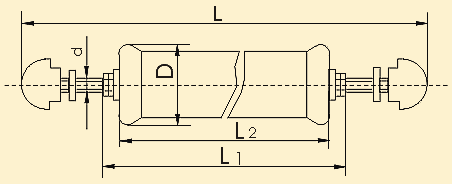 Технические характеристики: